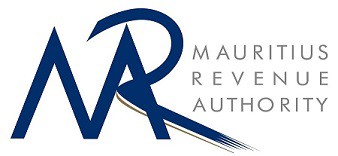                                     SIMPLIFIED CUSTOMS ASSESSMENT FORM                                                   FOR COURIER OR POSTAL PARCELS                            (For the purpose of Regulation 82(1)(b) of Customs Regulations 1989)                   Date and Signature by: * Exporter       /Importer       /Consignee        /RepresentativeTHIS FORM SHOULD NOT BE USED FOR THE CLEARANCE OF GOODS BEING MERCHANDISE FOR SALE IMPORTED OR EXPORTED BY COURIER OR POSTAL SERVICE.Instructions for the completion of Simplified Customs Assessment Form1.0. Courier or Postal  Reference No.:1.1 Courier or Postal Service:1.2. Form No.1.3. Date:2. Exporter Name and Address:2. Exporter Name and Address:3.0. VAT Reg. No./TAN/BRN:3.1. NID/Passport No.:3.2. Importer Name and Address:3.2. Importer Name and Address:3.3. Consignee Name and Address:3.3. Consignee Name and Address:4. Regime:5. Report No.:5. Report No.:5. Report No.:6. Airway Bill/Bill of Lading:6. Airway Bill/Bill of Lading:6. Airway Bill/Bill of Lading:6. Airway Bill/Bill of Lading:6. Airway Bill/Bill of Lading:7. Flight/vessel:8. Country of Consignment:8. Country of Consignment:8. Country of Consignment:8. Country of Consignment:8. Country of Consignment:9. Weight (kg):9. Weight (kg):10. Total No. of Packages:10. Total No. of Packages:10. Total No. of Packages:11. No. of Items:11. No. of Items:12. Incoterm:12. Incoterm:12. Incoterm:12. Incoterm:12. Incoterm:12. Incoterm:13. Currency:13. Currency:14. Exchange Rate:14. Exchange Rate:14. Exchange Rate:15. Total Invoice Fcy:15. Total Invoice Fcy:15. Total Invoice Fcy:16. Freight Fcy:16. Freight Fcy:16. Freight Fcy:16. Freight Fcy:17. Attached documents:17. Attached documents:17. Attached documents:17. Attached documents:17. Attached documents:17. Attached documents:17. Attached documents:17. Attached documents:17. Attached documents:17. Attached documents:MandatoryMandatoryMandatoryMandatoryMandatorySNDescription of Goods (a)Qty (b)Origin (c)Declared Value Fcy (d)HS Code (e)CPC (f)Assessed Value (g)Customs Duty (h)Excise Duty (i)VAT (j)Other Taxes (k)Other Taxes (k)Total 1. 2. 3. 4. 5.TOTAL AMOUNTTOTAL AMOUNTTOTAL AMOUNTTOTAL AMOUNTTOTAL AMOUNTTOTAL AMOUNTTOTAL AMOUNTEXEMPTIONEXEMPTIONEXEMPTIONEXEMPTIONEXEMPTIONEXEMPTIONEXEMPTIONAMOUNT PAYABLEAMOUNT PAYABLEAMOUNT PAYABLEAMOUNT PAYABLEAMOUNT PAYABLEAMOUNT PAYABLEAMOUNT PAYABLEAMOUNT PAYABLEAMOUNT PAYABLEBox 1.0  -Courier or Postal Reference No.Optional: Insert file reference number as available at courier or postal service.Box 1.1 -Box 2 -Courier or Postal Service  Exporter Name and 
  AddressInsert the name and registration number of the courier or postal service, e.g. of registration numbers are CPSO010 for The Mauritius Post Ltd or CPSO003 for DHL (Mauritius) Ltd.   Insert the name and address of the exporter.Box 3.0 -VAT Reg. No/TAN/BRNEITHER: Insert the VAT Registration Number, Tax Account Number or Business Registration Number of the importer/consignee (if already registered with Customs). Please fill out Box 3.1 if this information is not available.Box 3.1 -NID/Passport No.OR: Insert the National Identity Card number or passport number (if not yet registered with Customs).Box 3.2 -Importer Name and AddressInsert the name of the owner of the goods, who is the person or company or organization to whom the goods are consigned.Box 3.3 -Consignee Name and AddressOptional: Insert the name of the owner of the goods if different from the importer.Box 4 -RegimeOptional: Insert the Customs Code to indicate the type of customs transaction, e.g. If goods are imported for home consumption then Regime code "40" is used, if temporary admission then Regime code "50" applies, etc.Box 5 -Report No.Insert the number allocated by the Customs Management System (CMS) to identify the aircraft/sea vessel manifest.  This information is provided by the courier or postal service.Box 6 -Airway Bill/Bill of LadingInsert the Airway Bill/Bill of Lading/any other transport document number associated with the goods.Box 7 -Flight/VesselInsert the flight number or vessel voyage number (as applicable).Box 8 -Country of ConsignmentInsert the country from which the goods are exported.Box 9 -Weight (KG)Insert the gross weight (in kg) of the consignment.Box 10 -Total No. of PackagesInsert the total number of packages being declared.Box 11 -No. of ItemsInsert the total number of items being included on this form.Box 12 -IncotermInsert the applicable incoterm - which represents a universal term that defines a transaction between an importer and exporter - here. E.g. FOB, CNF, CIF, DDP, etc.Box 13 -CurrencyInsert the currency as indicated on the invoice (foreign currency).Box 14 -Exchange RateInsert the exchange rate used from the Notice issued in accordance with Section 7 of Customs Tariff Act.Box 15 -Total Invoice FcyInsert the total invoice value in foreign currency.Box 16 -Freight FcyInsert the freight amount in foreign currency.Box 17 -Attached DocumentsInsert details for which there is no specific box for supporting documents such as licence, permit, certificate, etc.Box (a) -Description of GoodsInsert the normal trade description of the goods to enable the immediate and unambiguous identification and classification.Box (b) -QtyInsert the quantity of the items being imported or exported.Box (c) -OriginInsert the name of the country in which the goods have been produced or manufactured.Box (d) -Declared ValueInsert the value of the goods for Customs purposes.Box (e)-HS CodeOptional: Insert the Tariff Code applicable to the items in accordance with the Customs Tariff Schedules.Box (f) -CPC/EXMOptional: Insert The Customs Procedure Code for particular treatment to be applied to the goods. Official UseOfficial UseOfficial UseBox 1.2 -Form No.Insert the validation number of the Simplified Customs Assessment Form, e.g. 2018000001.Box 1.3 -DateInsert the validation date of the assessment in the DD/MM/YYYY format, e.g. 07/11/2018.Box (g) -Assessed ValueInsert the value as assessed by Customs in the national currency (MUR) prior to computation of duty, excise duty and taxes payable. Box (h), Box (i), Box (j) - Box (h), Box (i), Box (j) - Insert the Customs duty, Excise Duty and Value Added Tax payable in accordance with Customs Tariff Act and Excise Act in the national currency (MUR) as applicable.Box (k) -Other TaxesInsert any other taxes including penalty/interest under Customs laws.